The Wi-fi link is being disrupted by the trees on Cheshire Street, outside the library.  A request for the trees to be crowned has been submitted to Shropshire Council.  The following response has been received ‘Unfortunately, we are receiving a high number of enquiries at this time and there may be a delay before anyone can get out’.As no time frame has been provided for the trees to be crowned an alternative is to have the wi-fi signal receiver moved along the building to provide a better line of site.  The quotes below have been received.                      Services and Facilities Committee Meeting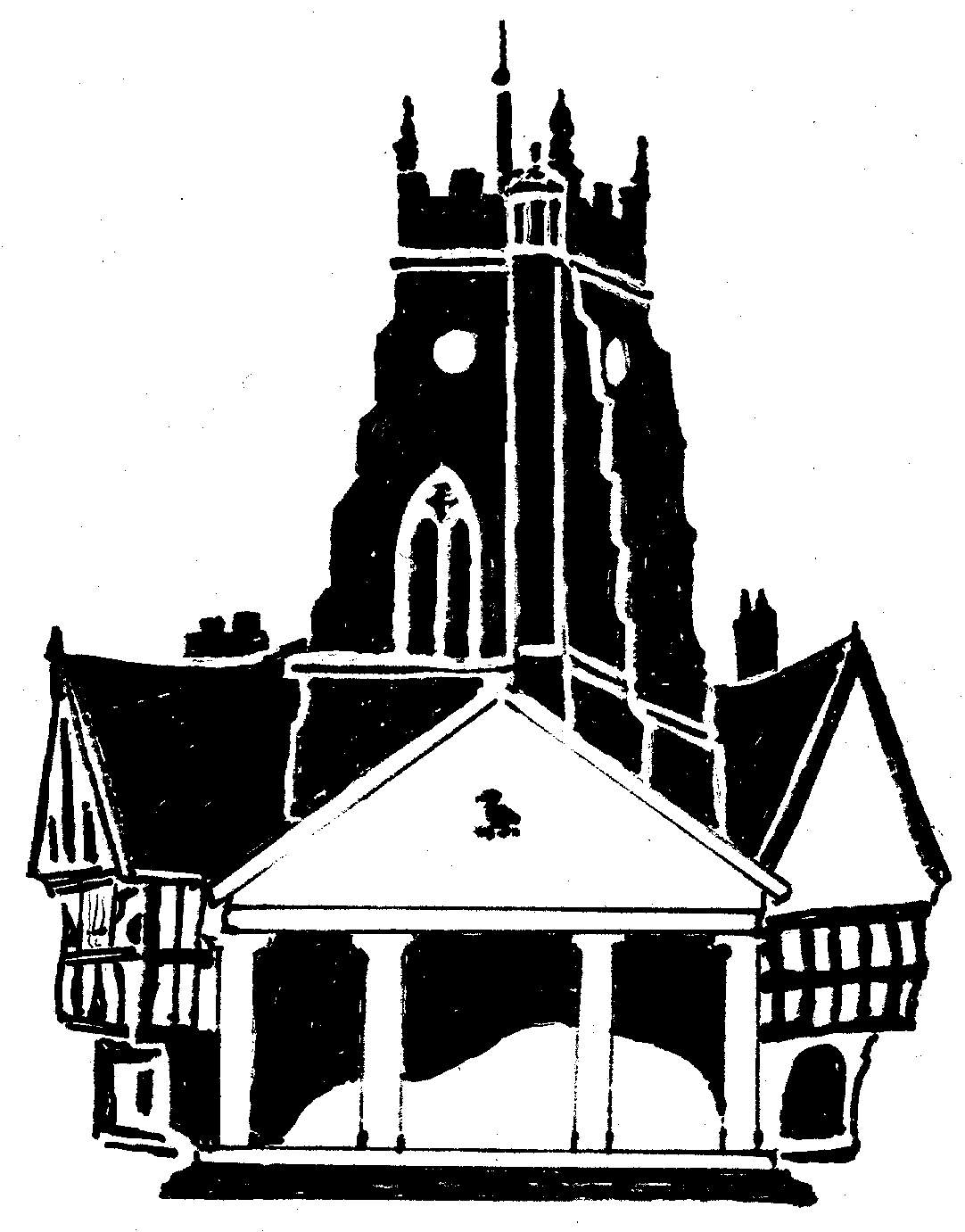         Market Drayton          Town CouncilAgenda Item:  6.SF  CCTV – ii. Receiver        Market Drayton          Town CouncilDate: 5 October 2023        Market Drayton          Town CouncilAppendix :  SF75        Market Drayton          Town CouncilTo move the wi-fi signal receiver on Cheshire Street.Quote A£350.00Quote B£630.00